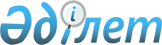 Об утверждении перечня услуг по ремонту товара, ввезенного на территорию Республики Казахстан с территории государств-членов таможенного союза, включая его восстановление, замену составных частей, обороты по реализации которых освобождаются от налога на добавленную стоимость в таможенном союзе
					
			Утративший силу
			
			
		
					Постановление Правительства Республики Казахстан от 23 ноября 2010 года № 1235. Утратило силу постановлением Правительства Республики Казахстан от 20 апреля 2018 года № 208 (вводится в действие по истечении десяти календарных дней после дня его первого официального опубликования)
      Сноска. Утратило силу постановлением Правительства РК от 20.04.2018 № 208 (вводится в действие по истечении десяти календарных дней после дня его первого официального опубликования).
      В соответствии со статьей 276-15 Кодекса Республики Казахстан от 10 декабря 2008 года "О налогах и других обязательных платежах в бюджет" (Налоговый кодекс) Правительство Республики Казахстан ПОСТАНОВЛЯЕТ:
      1. Утвердить прилагаемый перечень услуг по ремонту товара, ввезенного на территорию Республики Казахстан с территории государств-членов таможенного союза, включая его восстановление, замену составных частей, обороты по реализации которых освобождаются от налога на добавленную стоимость в таможенном союзе.
      2. Настоящее постановление вводится в действие с 1 июля 2010 года и подлежит официальному опубликованию. Перечень
услуг по ремонту товара, ввезенного на
территорию Республики Казахстан с территории государств-членов
таможенного союза, включая его восстановление, замену составных
частей, обороты по реализации которых освобождаются от налога
на добавленную стоимость в таможенном союзе
      1. Услуги по ремонту воздушного транспортного средства, ввезенного на территорию Республики Казахстан с территории государств-членов таможенного союза, включая его восстановление, замену составных частей.
      2. Услуги по ремонту железнодорожного транспортного средства, ввезенного на территорию Республики Казахстан с территории государств-членов таможенного союза, включая его восстановление, замену составных частей.
      3. Услуги по ремонту внутреннего водного транспортного средства, ввезенного на территорию Республики Казахстан с территории государств-членов таможенного союза, включая его восстановление, замену составных частей.
      4. Услуги по ремонту морского транспортного средства, ввезенного на территорию Республики Казахстан с территории государств-членов таможенного союза, включая его восстановление, замену составных частей.
      5. Услуги по ремонту самодвижущихся подводных снарядов (торпед) и оборудования (изделий) судовой гидравлики, ввезенных на территорию Республики Казахстан с территории государств-членов таможенного союза, включая его восстановление, замену составных частей.
      Сноска. Перечень дополнен пунктом 5 в соответствии с постановлением Правительства РК от 31.03.2017 № 143 (вводится в действие с 01.05.2016 года и подлежит официальному опубликованию).


					© 2012. РГП на ПХВ «Институт законодательства и правовой информации Республики Казахстан» Министерства юстиции Республики Казахстан
				
Премьер-Министр
Республики Казахстан
К. МасимовУтвержден
постановлением Правительства
Республики Казахстан
от 23 ноября 2010 года № 1235